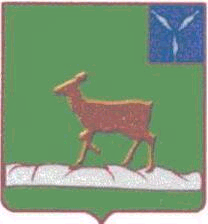 АДМИНИСТРАЦИЯ                                                      ИВАНТЕЕВСКОГО МУНИЦИПАЛЬНОГО РАЙОНА
 САРАТОВСКОЙ ОБЛАСТИПОСТАНОВЛЕНИЕОт   09.01.2019г  №   1                                                                                                                                                                                                                                                                                                                                                                                                                                                                                                                                                                                                                                                                                                                                                                                                                                                                                                                                                                                                                                                                                                                                                                                                                                                                                                                                                                                                                                                                                                                                                                                                                                                                                                                                                                                                                                                            с. ИвантеевкаО внесении изменений в постановление АдминистрацииИвантеевского муниципального района № 493 от 15.10.2015г«Об утверждении административного регламента исполненияМуниципальной функции «Осуществление муниципального земельного контроля за использованием земель юридическимилицами и индивидуальными предпринимателями на территории Ивантеевского муниципального района»В соответствии с федеральными законами от 6 октября 2003 г. № 131-ФЗ «Об общих принципах организации местного самоуправления в Российской Федерации», от 26 декабря 2008 г. № 294-ФЗ «О защите прав юридических лиц и индивидуальных предпринимателей при осуществлении государственного контроля (надзора) и муниципального контроля», администрация Ивантеевского муниципального района Саратовской области, ПОСТАНОВЛЯЕТ:1. Внести в постановление администрации Ивантеевского муниципального района Саратовской области от 15 октября 2015 года № 493 «Об утверждении административного регламента исполнения Муниципальной функции «Осуществление муниципального земельного контроля за использованием земель юридическими лицами и индивидуальными предпринимателями на территории Ивантеевского муниципального района» следующие изменения:1.1. Пункт 1.5 приложения к постановлению дополнить дефисами следующего содержания:«- запрашивать и получать в рамках межведомственного информационного взаимодействия документы и (или) информацию, включенные в Перечень документов и (или) информации, запрашиваемых     и получаемых в рамках межведомственного информационного взаимодействия органами государственного контроля (надзора), органами муниципального контроля при организации и проведении проверок от иных государственных органов, органов местного самоуправления либо подведомственных государственным органам или органам местного самоуправления организаций, в распоряжении которых находятся эти документы и (или) информация, утвержденный распоряжением Правительства Российской Федерации от 19 апреля 2016 г. № 724-р (далее - Перечень), от иных государственных органов, органов местного самоуправления либо подведомственных государственным органам            или органам местного самоуправления организаций, в распоряжении которых находятся эти документы и (или) информация;- знакомить руководителя, иное должностное лицо или уполномоченного представителя органа государственной власти, органа местного самоуправления, юридического лица, индивидуального предпринимателя, его уполномоченного представителя и гражданина             с документами и (или) информацией, полученными в рамках межведомственного информационного взаимодействия».1.2. Пункт 1.5 приложения к постановлению дополнить абзацами следующего содержания:«Должностные лица органа муниципального земельного контроля      не вправе требовать от органов государственной власти, органов местного самоуправления, юридических лиц, индивидуальных предпринимателей и граждан представления документов и (или) информации, включенных в Перечень, включая разрешительные документы, имеющиеся в распоряжении иных государственных органов, органов местного самоуправления либо подведомственных государственным органам или органам местного самоуправления организаций.Плановые проверки в отношении юридических лиц, индивидуальных предпринимателей, отнесенных в соответствии со статьей 4 Федерального закона от 24 июля 2007 года N 209-ФЗ "О развитии малого и среднего предпринимательства в Российской Федерации" к субъектам малого предпринимательства, сведения о которых включены в единый реестр субъектов малого и среднего предпринимательства, не проводятся с 1 января 2019 года по 31 декабря 2020 года, за исключением случаев, установленных статьей 26.2 Федерального закона № 294-ФЗ от 26.12.2008г.1.3. В дефисе 3 пункта 1.6 приложения к постановлению слова «частью 1 статьи 19.4.1» заменить словами «статьей 19.4.1».1.4. Пункт 1.6 приложения к постановлению дополнить дефисами следующего содержания:- запрашивать и безвозмездно получать на основании запросов в письменной форме от органов государственной власти, органов местного самоуправления, юридических лиц, индивидуальных предпринимателей, граждан информацию и документы, необходимые для проведения проверок, в том числе документы о правах на земельные участки и расположенные на них объекты, а также сведения о лицах, использующих земельные участки, в отношении которых проводятся проверки, в части, относящейся к предмету проверки;- обращаться в органы внутренних дел за содействием в предотвращении или пресечении действий, препятствующих осуществлению муниципального земельного контроля, а также в установлении лиц, виновных в нарушении земельного законодательства;- осуществлять иные полномочия, предусмотренные законодательством Российской Федерации, нормативными правовыми актами Саратовской области, а также принятыми в соответствии с ними муниципальными правовыми актами.1.5. Пункт 1.7 приложения к постановлению дополнить дефисами следующего содержания:«- знакомиться с документами и (или) информацией, полученными органом муниципального земельного контроля в рамках межведомственного информационного взаимодействия от иных государственных органов, органов местного самоуправления либо подведомственных государственным органам или органам местного самоуправления организаций, в распоряжении которых находятся эти документы и (или) информация;- представлять документы и (или) информацию, запрашиваемые в рамках межведомственного информационного взаимодействия, в орган муниципального земельного контроля по собственной инициативе».1.6. В пункте 1.10 приложения к постановлению слова «в приложении  к Регламенту» заменить словами «в приложении № 1 к Регламенту».1.7. Пункт 2.5 приложения к постановлению дополнить абзацами следующего содержания:«В случае возникновения при проведении проверки в отношении субъекта малого предпринимательства необходимости получения документов и (или) информации в рамках межведомственного информационного взаимодействия проведение проверки может быть приостановлено руководителем органа муниципального земельного контроля на срок, необходимый для осуществления межведомственного информационного взаимодействия, но не более чем на десять рабочих дней. Повторное приостановление проведения проверки не допускается.На период действия срока приостановления проведения проверки приостанавливаются связанные с указанной проверкой действия органа муниципального земельного контроля на территории, в зданиях, строениях, сооружениях, помещениях, на иных объектах субъекта малого предпринимательства».1.8. Абзац 1 раздела 3 приложения к постановлению дополнить дефисом 5 следующего содержания:«- формирование и направление межведомственных запросов в иные государственные органы, органы местного самоуправления либо подведомственные государственным органам или органам местного самоуправления организации».1.9. Пункт 3.1.5 приложения к постановлению дополнить абзацем следующего содержания:«При разработке ежегодного плана  специалист, ответственный за подготовку ежегодного плана, с использованием единой системы межведомственного электронного взаимодействия проверяет информацию об отнесении включаемых в ежегодный план проверок юридических лиц, индивидуальных предпринимателей к субъектам малого предпринимательства».1.10. Пункт 3.2.5 приложения к постановлению изложить в следующей редакции:«3.2.5. Специалист, ответственный за подготовку распоряжения, в течение одного рабочего дня заверяет печатью органа муниципального земельного контроля две копии распоряжения. Одна копия распоряжения направляется лицу, в отношении которого проводится плановая проверка, не позднее чем за три рабочих дня до начала ее проведения, заказным почтовым отправлением с уведомлением о вручении и (или) посредством электронного документа, подписанного усиленной квалифицированной электронной подписью и направленного по адресу электронной почты юридического лица, индивидуального предпринимателя, если такой адрес содержится соответственно в едином государственном реестре юридических лиц, едином государственном реестре индивидуальных предпринимателей либо ранее был представлен юридическим лицом, индивидуальным предпринимателем  в орган муниципального земельного контроля, или иным доступным способом. Вторая копия распоряжения вручается юридическому лицу или индивидуальному предпринимателю в день начала проведения плановой проверки. Хранение оригинала распоряжения осуществляется начальником отдела муниципального земельного контроля органа муниципального земельного контроля».1.11. Пункт 3.3.1 приложения к постановлению изложить в новой редакции:«3.3.1. Основаниями для подготовки к проведению внеплановых проверок являются:- истечение срока исполнения юридическим лицом, индивидуальным предпринимателем ранее выданного предписания об устранении выявленного нарушения обязательных требований и (или) требований, установленных муниципальными правовыми актами;- мотивированное представление должностного лица органа муниципального земельного контроля по результатам анализа результатов мероприятий по контролю без взаимодействия с юридическими лицами, индивидуальными предпринимателями, рассмотрения или предварительной проверки поступивших в орган муниципального земельного контроля обращений и заявлений граждан, в том числе индивидуальных предпринимателей, юридических лиц, информации от органов государственной власти, органов местного самоуправления, из средств массовой информации о следующих фактах:а) возникновение угрозы причинения вреда жизни, здоровью граждан, вреда животным, растениям, окружающей среде, объектам культурного наследия (памятники истории и культуры) народов Российской Федерации, безопасности государства, а также угрозы чрезвычайных ситуаций природного и техногенного характера;б) причинение вреда жизни, здоровью граждан, вреда животным, растениям, окружающей среде, объектам культурного наследия (памятники истории и культуры) народов Российской Федерации, безопасности государства, а также возникновение чрезвычайных ситуаций природного       и техногенного характера».1.12. Пункт 3.3.2 приложения к постановлению изложить в следующей редакции:«3.3.2. Организация проведения внеплановой проверки осуществляется  в порядке, установленном Федеральным законом».1.13. Пункт 3.3.3 приложения к постановлению исключить.1.14. В пункте 3.3.4 приложения к постановлению слова «в течение одного рабочего дня после дня получения документов от руководителя органа муниципального земельного контроля» исключить.1.15. Пункт 3.3.6 приложения к постановлению после слов «любым доступным способом» дополнить словами «в том числе посредством электронного документа, подписанного усиленной квалифицированной электронной подписью и направленного по адресу электронной почты юридического лица, индивидуального предпринимателя, если такой адрес содержится соответственно в едином государственном реестре юридических лиц, едином государственном реестре индивидуальных предпринимателей либо ранее был представлен юридическим лицом, индивидуальным предпринимателем в орган муниципального земельного контроля».1.16. Пункт 3.4.5 приложения к постановлению изложить в новой редакции:«3.4.5. Юридическое лицо, индивидуальный предприниматель при проведении выездной проверки предъявляют следующие документы:- документ, удостоверяющий личность проверяемого либо личность представителя индивидуального предпринимателя или юридического лица;- копию устава (для юридических лиц);- имеющиеся документы, подтверждающие возникновение права владения и пользования земельным участком и иные документы, относящиеся к предмету проверки, с учетом ограничений, установленных абзацем 2 пункта 1.5 Регламента».1.17. В пункте 3.4.6 приложения к постановлению слова «рассматривает документы» заменить словами «в первую очередь рассматривает документы».1.18. Дефис 1 пункта 3.4.18 приложения к постановлению после слов «почтовым отправлением» дополнить словами «и (или) в форме электронного документа».1.19. Приложение к постановлению дополнить пунктом 3.5 следующего содержания:«3.5. Формирование и направление межведомственных запросов в иные государственные органы, органы местного самоуправления либо подведомственные государственным органам или органам местного самоуправления организации.3.5.1. Основанием для начала осуществления административной процедуры является необходимость получения документов и (или) информации в рамках межведомственного информационного взаимодействия.3.5.2. При необходимости получения документов в рамках межведомственного информационного взаимодействия специалист органа муниципального земельного контроля в течение трех рабочих дней со дня издания распоряжения осуществляет подготовку и направление межведомственного запроса в соответствии с постановлением Правительства Российской Федерации от 18 апреля 2016 г. № 323 «О направлении запроса   и получении на безвозмездной основе, в том числе в электронной форме, документов и (или) информации органами государственного контроля (надзора), органами муниципального контроля при организации   и проведении проверок от иных государственных органов, органов местного самоуправления либо подведомственных государственным органам или органам местного самоуправления организаций, в распоряжении которых находятся эти документы и (или) информация, в рамках межведомственного информационного взаимодействия».3.5.3. Результатом осуществления административной процедуры является получение документов и (или) информации, запрашиваемых в рамках межведомственного информационного взаимодействия.3.5.4. Полученные документы и (или) информация в рамках межведомственного информационного взаимодействия приобщаются к делу органа муниципального земельного контроля».1.20. Абзац 2 пункта 5.7 приложения к постановлению изложить  в новой редакции:«В случае, если текст жалобы не поддается прочтению, ответ на жалобу не дается, о чем в течение семи дней со дня регистрации жалобы сообщается заявителю, если его фамилия (наименование) и почтовый адрес поддаются прочтению. В случае, если жалоба подана лицом, не являющимся субъектом проверки, лицу сообщается о невозможности дать ответ по существу поставленных вопросов».1.21. Пункт 5.10 приложения к постановлению исключить.1.22. Приложение к Регламенту изложить в новой редакции (приложение № 1).1.23. Приложение к постановлению дополнить приложением № 2 к Регламенту (приложение № 2).2. Опубликовать настоящее постановление в официальном информационном бюллетене «Вестник Ивантеевского муниципального района» и разместить на официальном сайте администрации Ивантеевского муниципального района.3. Контроль за исполнением настоящего постановления оставляю за собой.Глава   Ивантеевскогомуниципального района                                                          В.В. БасовПриложение № 1к РегламентуБЛОК-СХЕМА( В редакции постановления     администрации Ивантеевского муниципального района Саратовской области  от 09.01.2019г № 1)Блок-схема					Приложение № 2 к РегламентуФорма предписания(введена постановлением администрации Ивантеевского муниципального района саратовской области от 09.01.2019г № 1 )Предписаниеоб устранении выявленного нарушения земельного законодательства№ _______«_____» ____________ 20__ г.                          _____________________(место составления)С «____» _____________ 20__ года по «____» _____________ 20__ года _________________________________________________________________(должность, Ф.И.О. проверяющего)__________________________________________________________________проведена проверка соблюдения земельного законодательства в отношении__________________________________________________________________(наименование организации, Ф.И.О. ее руководителя, индивидуального предпринимателя, гражданина)__________________________________________________________________,в результате которой установлено ненадлежащее использование земельного участка: ___________________________________________________________(описание нарушения с указанием площади, местоположения, кадастрового номера земельного участка (при наличии), где допущено нарушение, наименования нормативных правовых актов, требования которых были нарушены, и установленная за это ответственность)__________________________________________________________________________________________________________________________________________________________________________________________________________________________________________________________________________________________________________________________________________.Руководствуясь статьей 72 Земельного кодекса Российской Федерации, постановлением Правительства Саратовской области от 27 февраля 2015 года № 80-П, предписываю:_______________________________________________________________________________________________________________________(наименование организации, Ф.И.О. ее руководителя, должностного лица,индивидуального предпринимателя, гражданина)устранить указанное нарушение в установленном законодательством Российской Федерации порядке до «____» _____________ 20__ года.В соответствии со статьей 19.5 Кодекса Российской Федерации об административных правонарушениях за невыполнение в установленный срокзаконного предписания органа, осуществляющего муниципальный контроль, об устранении нарушений законодательства установлена административная ответственность.(подпись, фамилия, имя, отчество (последнее - при наличии) должностного лица, вынесшего предписание)(подпись, фамилия, имя, отчество (последнее - при наличии) лица, получившего предписание, либо отметка об отказе лица, получившего предписание, в его подписании, либо отметка о направлении посредством почтовой связи)